    Issue Details Report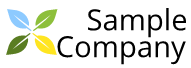 {{foreach[in issues.orderBy(iss => iss.issuekey)]}}{{[description]}}{{if [comments.any()]}}{{else}}{{/if}}{{if [worklogs.any()]}}{{else}}{{/if}}{{[_PAGE_BREAK_]}}{{/foreach}}{{[project.name]}} / {{[issuekey]}}: {{[summary]}}Type: {{[issuetype.name]}}Priority: {{[priority.name]}}Status: {{[status.statusCategory.name]}}Resolution: {{if [resolution.name == null]}}Unresolved{{else}}{{[resolution.name]}}{{/if}}Labels: {{if [labels.any()]}}{{[labels]}}{{else}}None{{/if}}Assignee:{{if [assignee.displayName == null]}}Unassigned{{else}}{{[assignee.displayName]}}{{[assignee.emailAddress]}}{{/if}}Type: {{[issuetype.name]}}Priority: {{[priority.name]}}Status: {{[status.statusCategory.name]}}Resolution: {{if [resolution.name == null]}}Unresolved{{else}}{{[resolution.name]}}{{/if}}Labels: {{if [labels.any()]}}{{[labels]}}{{else}}None{{/if}}Reporter:{{[reporter.displayName]}}{{[reporter.emailAddress]}}DescriptionCommentsComments{{foreach [comment in comments]}}Created: {{[comment.author.displayName]}} {{[comment.created]:"dd/MMM/yy hh:mm a"}}Updated: {{[comment.updateAuthor.displayName]}} {{[comment.updated]:"dd/MMM/yy hh:mm a"}}{{[comment.body]}}{{/foreach -greedy}}{{[comment.body]}}{{/foreach -greedy}}No CommentsWorklogsWorklogsWorklogs{{foreach [wl in worklogs]}}{{[wl.author.displayName]}}{{[wl.timeSpent]}}{{[wl.started]:"dd/MMM/yy hh:mm a"}}{{[wl.comment]}}{{/foreach -greedy}}{{[wl.comment]}}{{/foreach -greedy}}{{[wl.comment]}}{{/foreach -greedy}}No Worklogs